Église St Joseph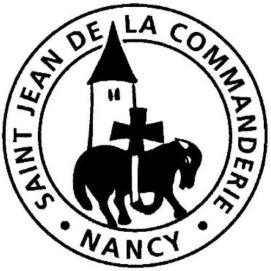 29 décembre 2019Sainte Famille  ALève-toi et parsLa famille de Jésus est sainte parce qu’il est le Fils du Père et que Marie et Joseph se sont laissé envahir par l’Esprit. Ensemble, ils nous disent la grandeur et la force du lien entre le Père et le Fils ; ils nous révèlent la force de la tendresse, la puissance de l’amour. Pour protéger l’enfant que Dieu leur a confié, Marie et Joseph sont fidèles à la Parole, sans condition. Que leur confiance soutienne notre foi et guide nos pas vers le vrai bonheur.CHANT D’ENTRÉEPeuple fidèlePeuple fidèle, le Seigneur t’appelle. C’est fête sur terre, le Christ est né.Viens à la crèche voir le roi du monde. r/R/ 	En lui viens reconnaître (ter)Ton Dieu, ton Sauveur.Verbe, Lumière et Splendeur du Père,Il naît d’une mère, petit enfant,Dieu véritable, Le Seigneur fait homme. R/Peuple fidèle, en ce jour de fête,Proclame la gloire de ton Seigneur.Dieu se fait homme pour montrer qu’il t’aime. R/1ère Lecture : Si 3, 2-6. 12-14Dans l’univers, il y a la loi du vieillissement. Mais il y a aussi la loi de Dieu : elle exige le respect et la dignité pour tous les âges de la vie.  Elle guide le croyant dans ses relations familiales. Écoutons la parole d’un sage du Premier Testament.Psaume 127Heureux qui craint le Seigneur et marche selon ses voies !Heureux qui craint le SeigneurEt marche selon ses voies !Tu te nourriras du travail de tes mains ;Heureux es-tu ! À toi le bonheur !Ta femme sera dans ta maisonComme une vigne généreuse,Et tes fils, autour de la table,Comme des plants d’olivier.Voilà comment sera béniL’homme qui craint le Seigneur.De Sion, que le Seigneur te bénisse !Tu verras le bonheur de Jérusalem tous les jours de ta vie.2ème Lecture : Col 3, 12-21La famille du 1er siècle se fondait sur un système rigoureux d’autorité. St Paul ne détruit pas ce système. Mais il y injecte l’Évangile du pardon et de la réciprocité dans l’amour. Écoutons ce que dit l’Apôtre.Évangile : Mt 2, 13-15. 19-23Alléluia. Alléluia.	Que, dans vos cœurs, règne la paix du Christ ;	Que la parole du Christ habite en vous dans toute sa richesse.Alléluia.PRIÈRE DES FIDÈLESGuidés par les paroles de Paul, laissons monter vers le Seigneur une prière fervente pour nos familles.« Chantez à Dieu, dans vos cœurs, votre reconnaissance. »Pour que l’Église soit la famille où les enfants de Dieu se reconnaissent frères en Jésus et ne cessent de chanter leur joie d’être aimés, prions le Seigneur. R/R/	Seigneur, notre paix, exauce-nous !« Supportez-vous mutuellement et pardonnez si vous avez des reproches à vous faire. »Pour que les foyers en crise retrouvent force dans le dialogue et espérance dans le pardon, prions le Seigneur. R/« Que dans vos cœurs règne la paix du Christ à laquelle vous avez été appelés pour former un seul corps. »Pour qu’à travers leurs épreuves, les familles demeurent unies et confiantes à l’image de la famille de Nazareth fuyant en Égypte, prions le Seigneur. R/« Revêtez votre cœur de tendresse et de bonté, d’humilité, de douceur et de patience. »Pour que ces qualités soient profondément ancrées dans le cœur des familles de notre communauté, prions le Seigneur. R/Seigneur, que toutes nos familles abordent la nouvelle année dans l’unité et l’amour. Nous te le demandons par Jésus, notre frère, aux siècles des siècles. – Amen.COMMUNIONIl est né le divin enfantR/	Il est né le divin enfant. Jouez hautbois, résonnez musettes.	Il est né le divin enfant. Chantons son avènement.Depuis plus de quatre mille ans,Nous le promettaient les prophètes.Depuis plus de quatre milles,Nous attendions cet heureux temps.Ah ! Qu’il est beau, qu’il est charmant !Ah ! Que ses grâces sont parfaites.	Ah ! Qu’il est beau, qu’il est charmant,Qu’il est doux ce divin enfant !Une étable est son logement !Un peu de paille est sa couchette,Une étable est son logement !Pour un Dieu, quel abaissement !CHANT A MARIEJe vous salue, MarieComme la famille deNazareth a été le lieuprivilégié de l’amour […]la famille chrétienneest et doit êtrecommunauté d’amour et de vie.St Jean-Paul II (1920-2005)